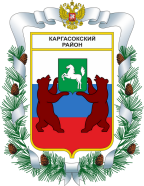 МУНИЦИПАЛЬНОЕ ОБРАЗОВАНИЕ «Каргасокский район»ТОМСКАЯ ОБЛАСТЬДУМА КАРГАСОКСКОГО РАЙОНАУТВЕРЖДЕНОрешением Думы Каргасокского районаот 25.12.2020 № 42ПриложениеПлан работы Думы Каргасокского района на первое полугодие 2021 года                                                        РЕШЕНИЕ                                                        РЕШЕНИЕ                                                        РЕШЕНИЕ25.12.2020                                 № 42с. Каргасокс. КаргасокО плане работы Думы Каргасокского района на первое полугодие 2021 годаРассмотрев и обсудив представленный план работы Думы Каргасокского района на первое полугодие 2021 года,Дума Каргасокского района РЕШИЛА:Председатель ДумыКаргасокского района                     С.С. ВинокуровГлава Каргасокского района                  А.П. Ащеулов№п/пМесяцПроект решенияОтветственный1ФевральО результатах оперативно-служебной деятельности ОМВД России по Каргасокскому району по итогам 2020 годаОб исполнении Плана приватизации (продажи) муниципального имущества муниципального образования «Каргасокский район» за 2020 годОб отчете Председателя Думы Каргасокского района о работе Думы  в 2020 годуОб отчёте Председателя Органа муниципального финансового контроля Каргасокского района о проделанной работе в 2020 годуЛенинг А.Л.Рублева В.А.Винокуров С.С.Машковцев Ю.А.2АпрельОб отчете начальника Управления финансов АКР об исполнении бюджета муниципального образования "Каргасокский район" за 2020 годО реализации и оценке эффективности муниципальных программ муниципального образования  "Каргасокский район" за 2020 год О благоустройстве в Каргасокском сельском поселении в 2020 году и планах на 2021 год О присвоении звания «Почетный гражданин Каргасокского района»О ходе реализации национальных проектов в муниципальном образовании "Каргасокский  район"Андрейчук Т.В.Рублева В.А.Барышев Д.Е.Винокуров С.С.Обендерфер Ж.Г.Винокуров С.С. Перемитин С.В.3ИюньОб отчете Главы Каргасокского района о деятельности органов местного самоуправления муниципального образования  "Каргасокский район" за 2020 годОб информации о проделанной работе ОМФК Каргасокского района за первое полугодие 2021 годаО плане работы Думы Каргасокского района на второе полугодие 2021 года Об отчете начальника Управления финансов Администрации Каргасокского района об исполнении бюджета за 1 квартал 2021 годаОб информации ОГКУ «ЦЗН  Каргасокского района» о результатах содействия занятости населению за 2020 годАщеулов А.П. Машковцев Ю.А.Винокуров С.С.Андрейчук Т.В.Огуречева О.В.